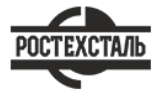 ГОСТ 1232-82Изоляторы линейные штыревые фарфоровые и стеклянные на напряжение 1-35 кВ. Общие технические условияСтатус: действует только в РФВведен в действие: 1984-01-01Подготовлен предприятием ООО «Ростехсталь» - федеральным поставщиком металлопрокатаСайт www.rostechstal.ru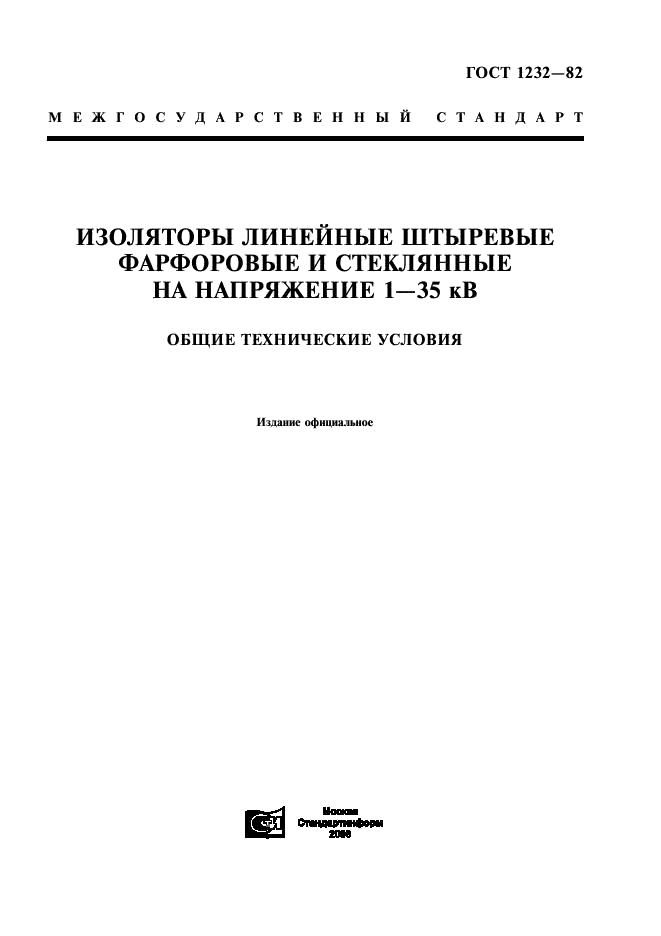 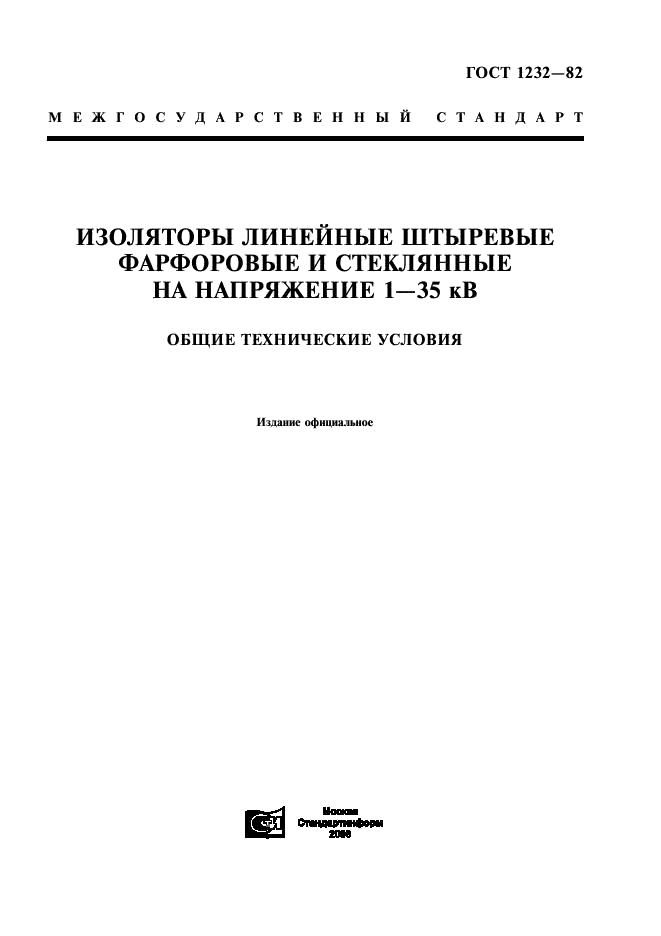 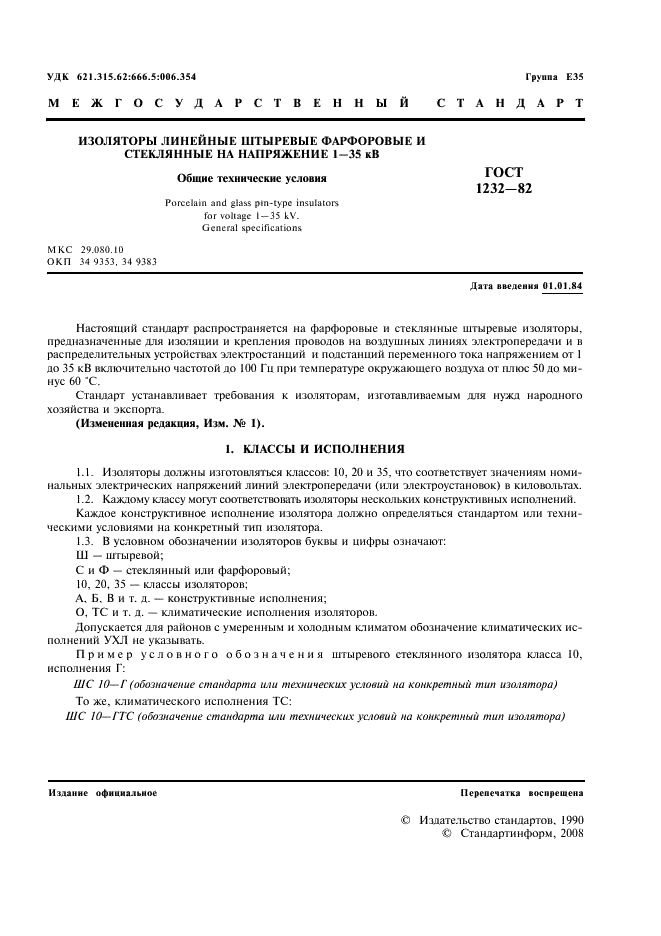 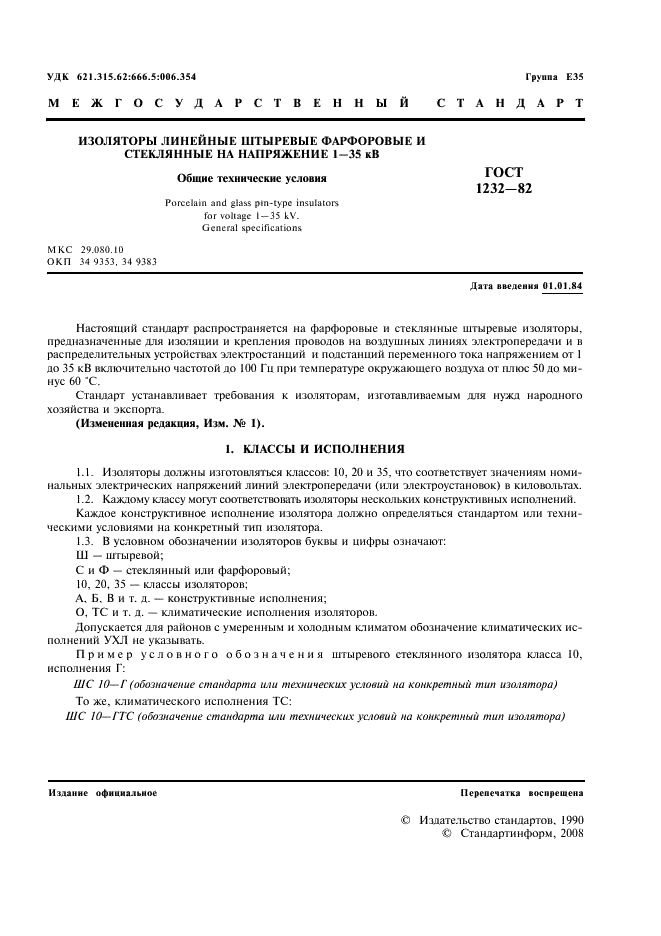 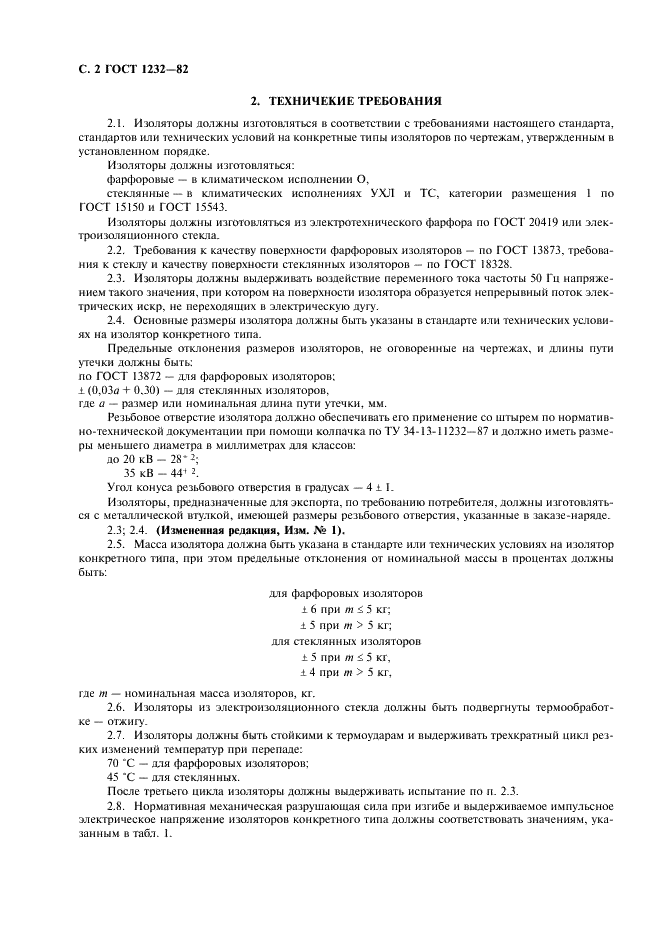 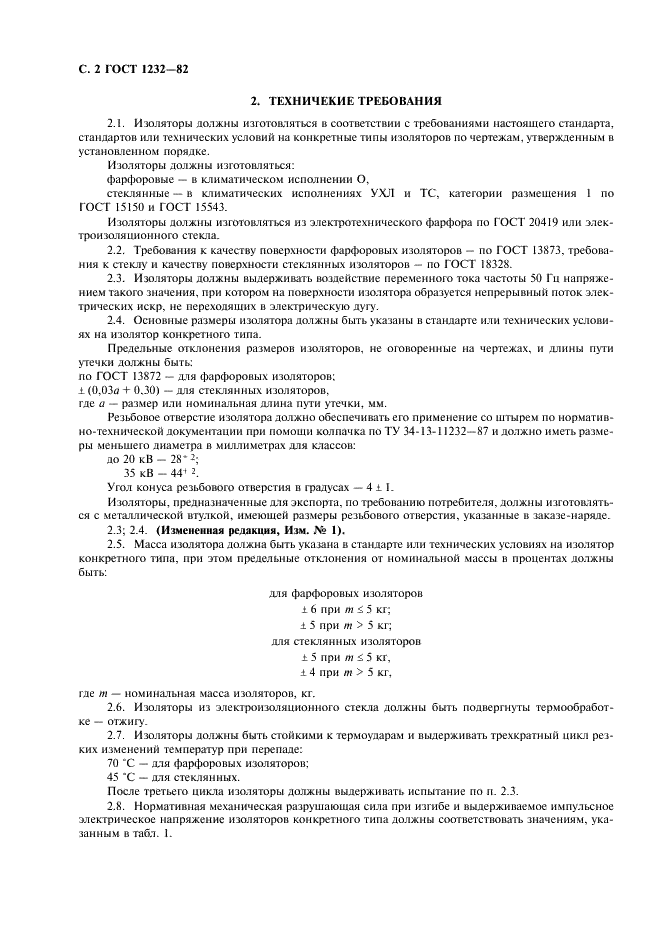 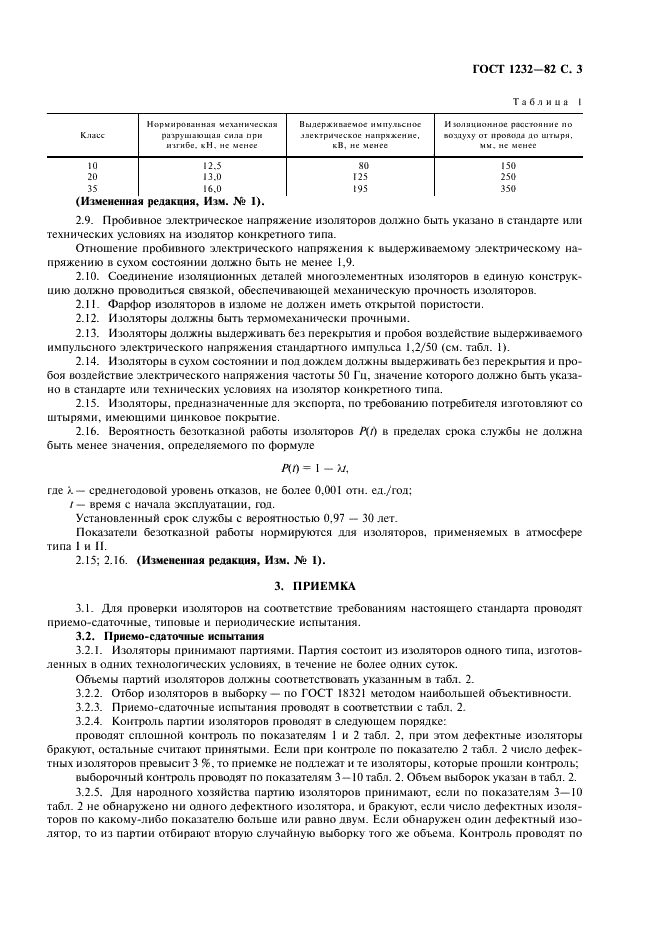 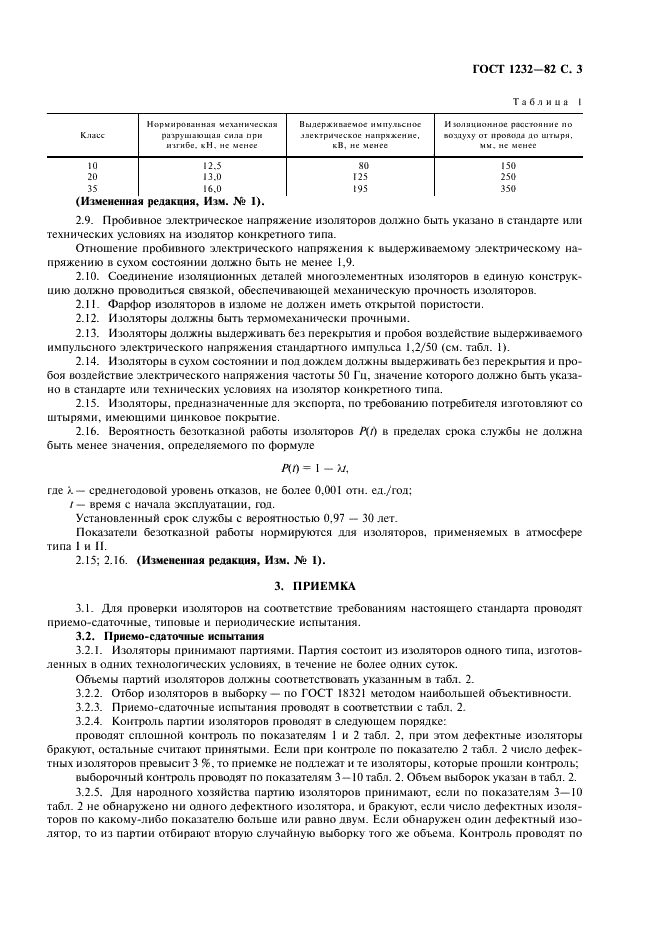 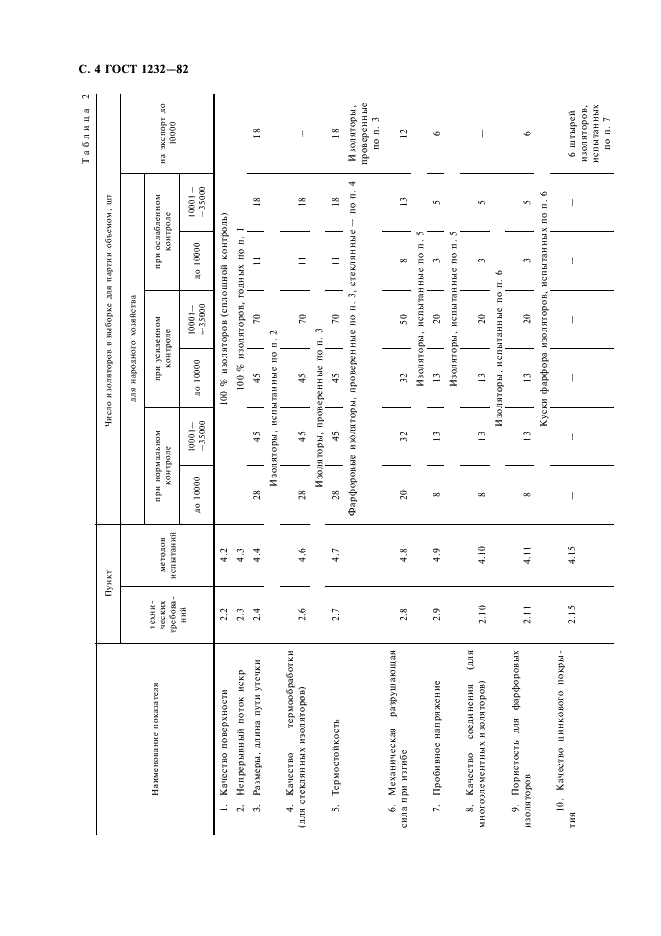 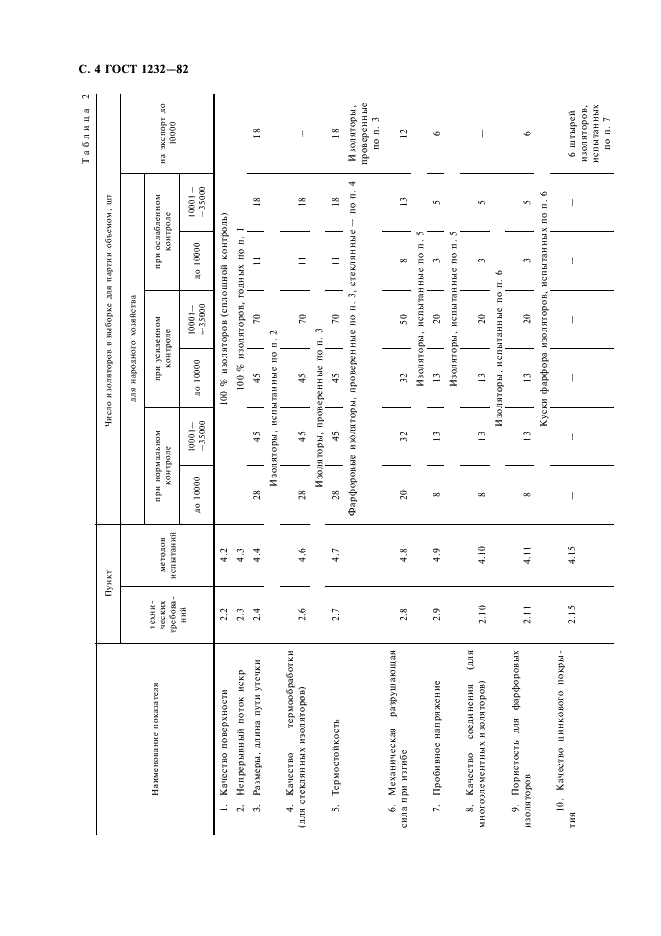 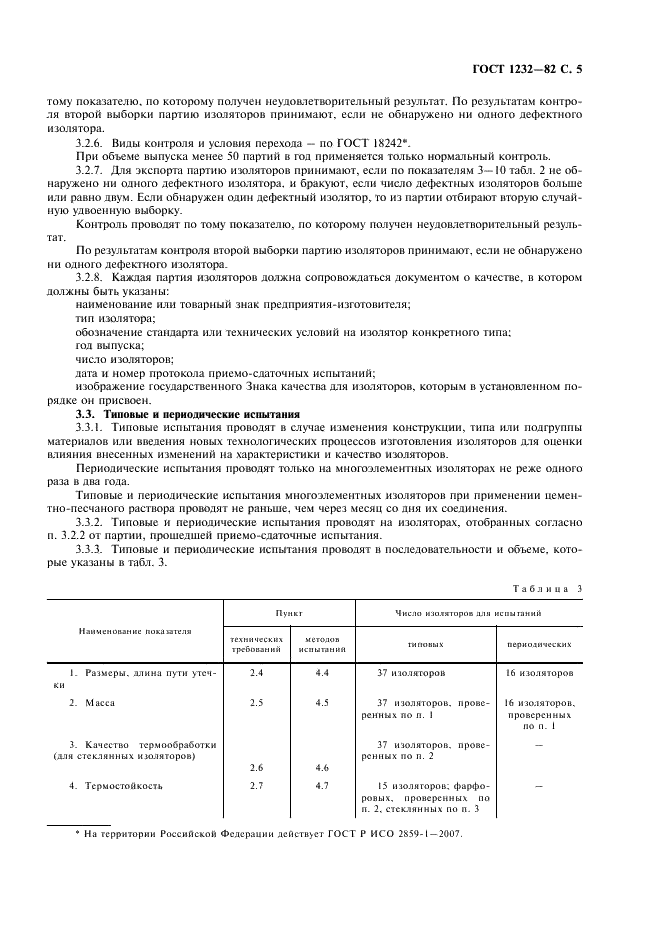 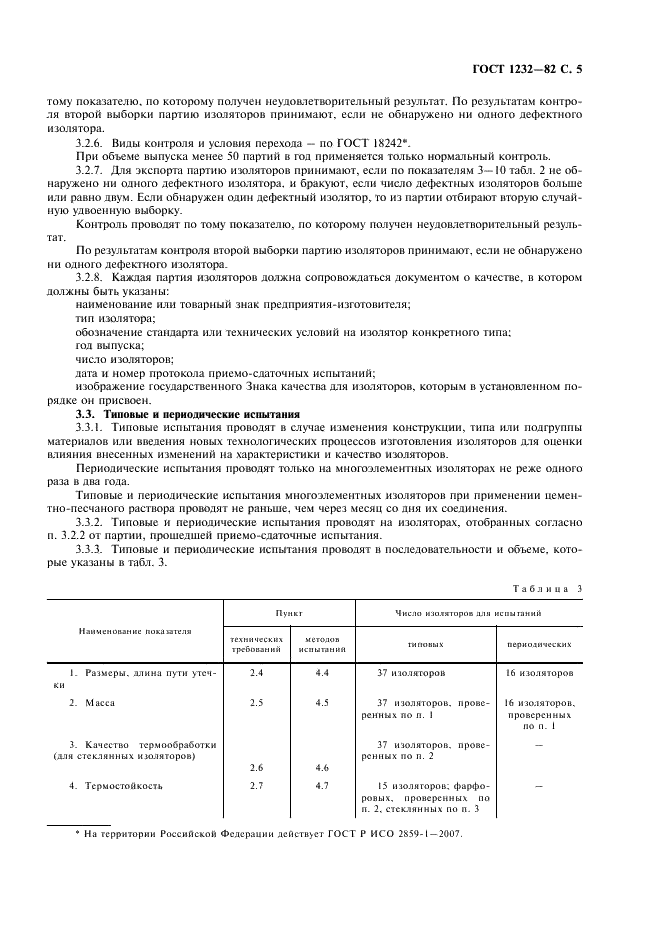 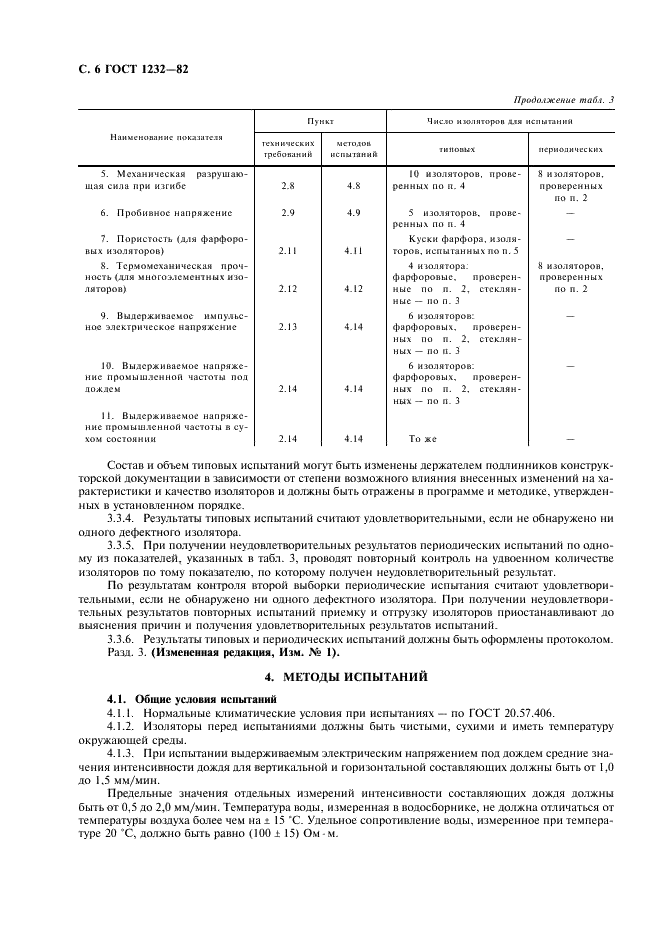 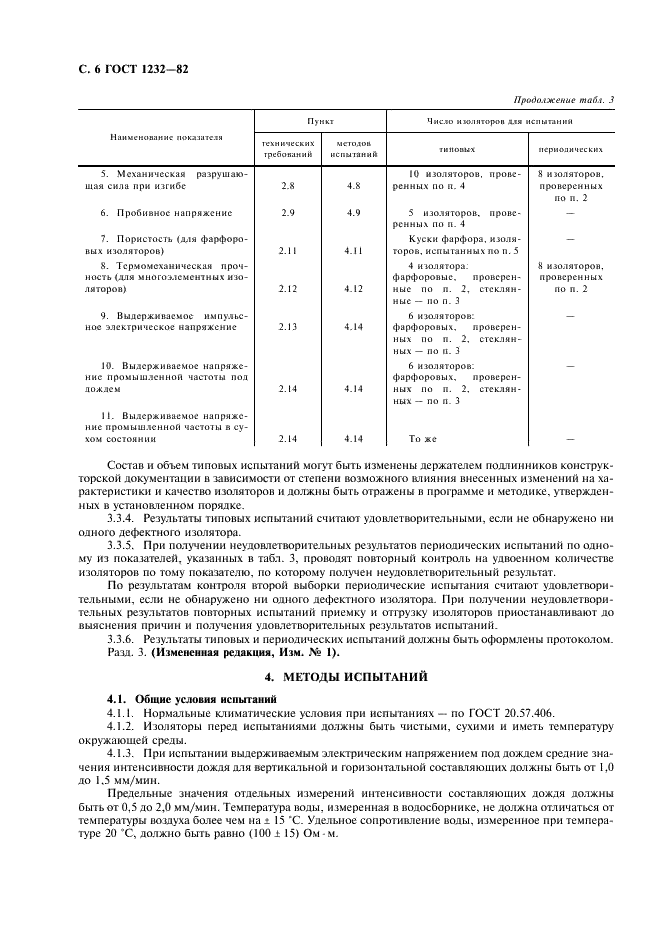 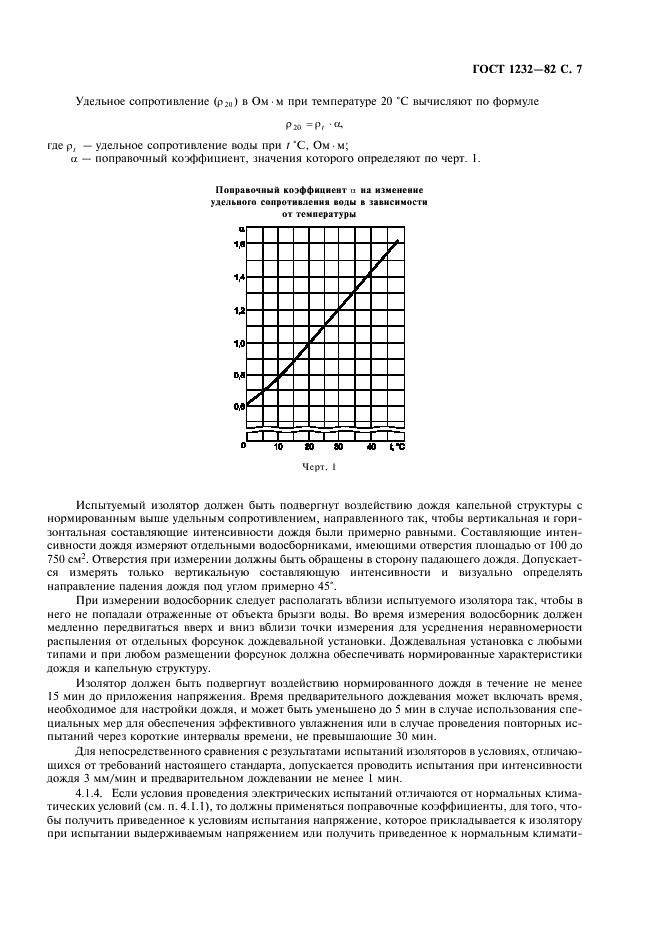 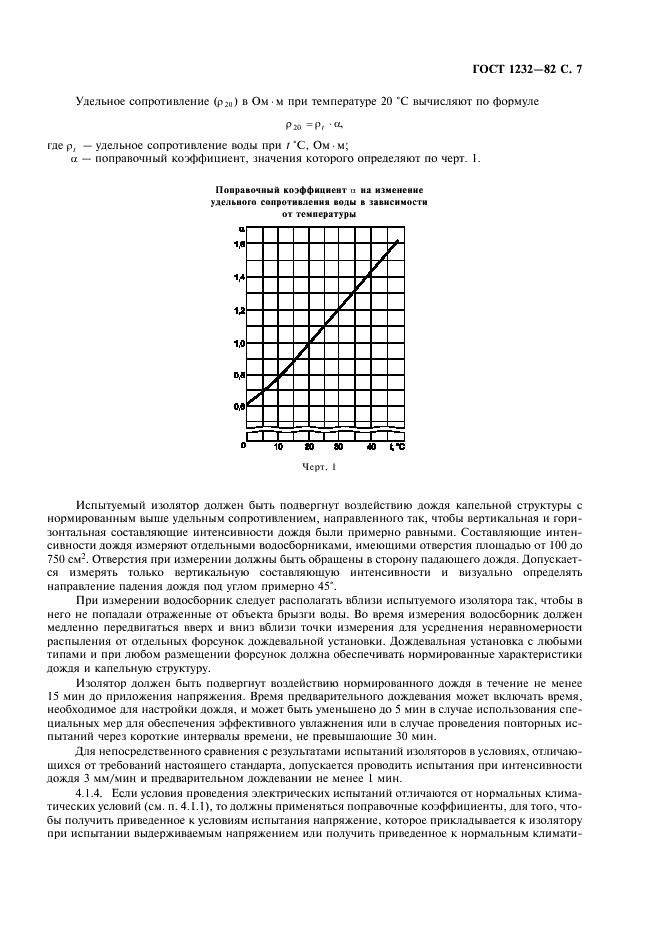 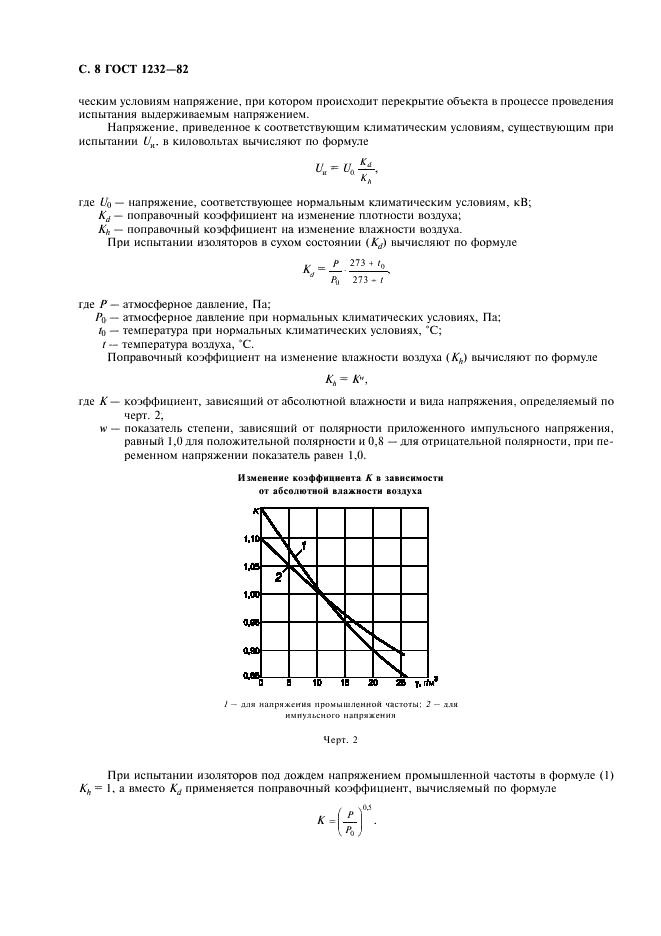 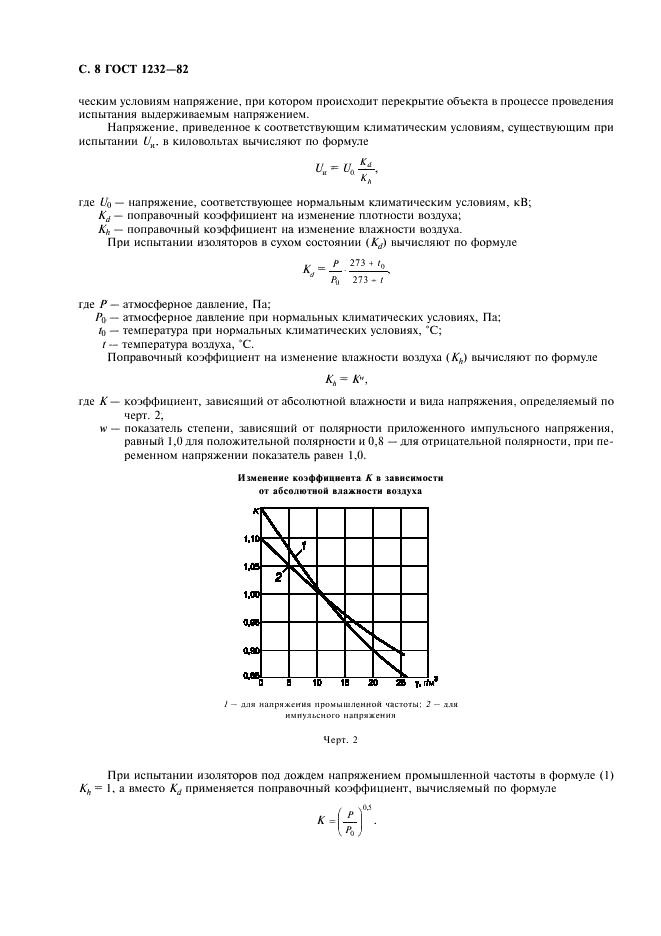 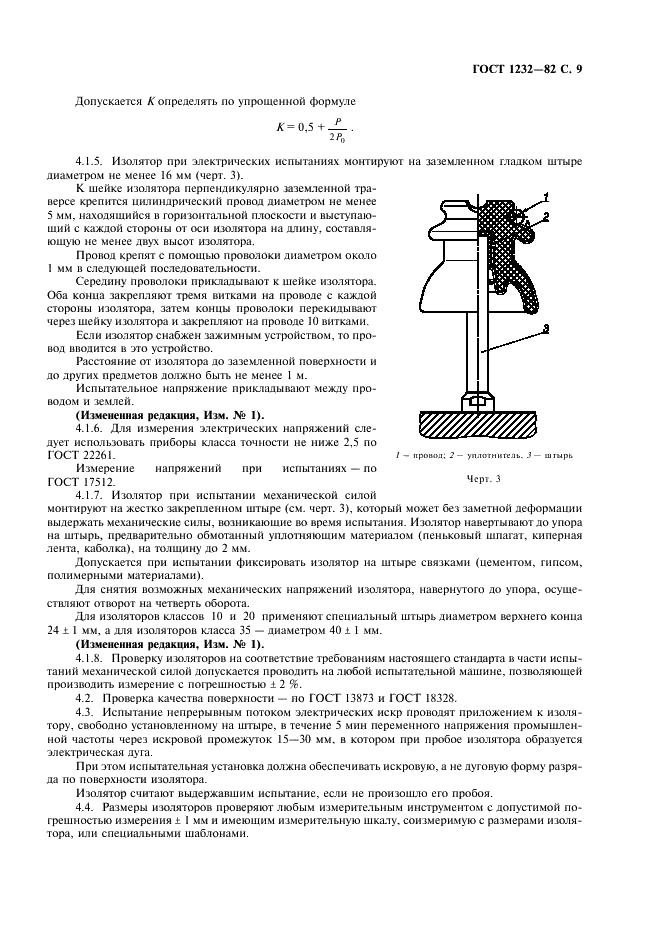 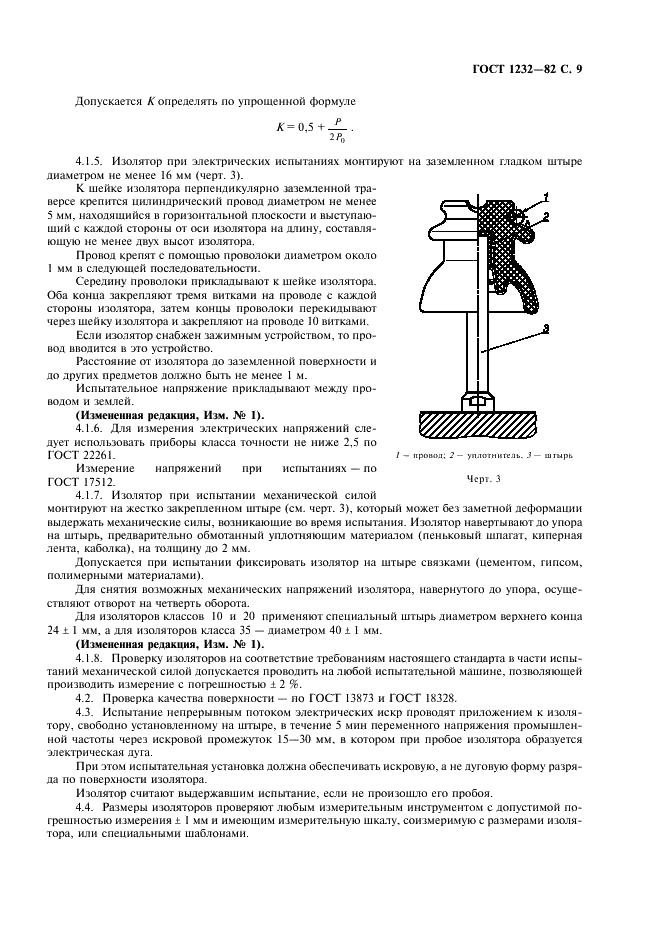 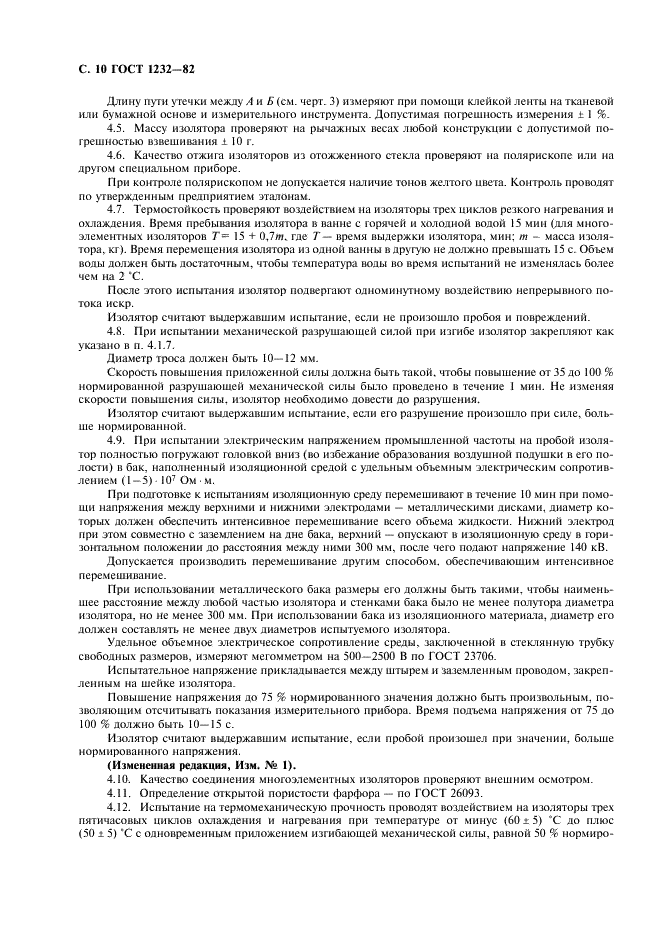 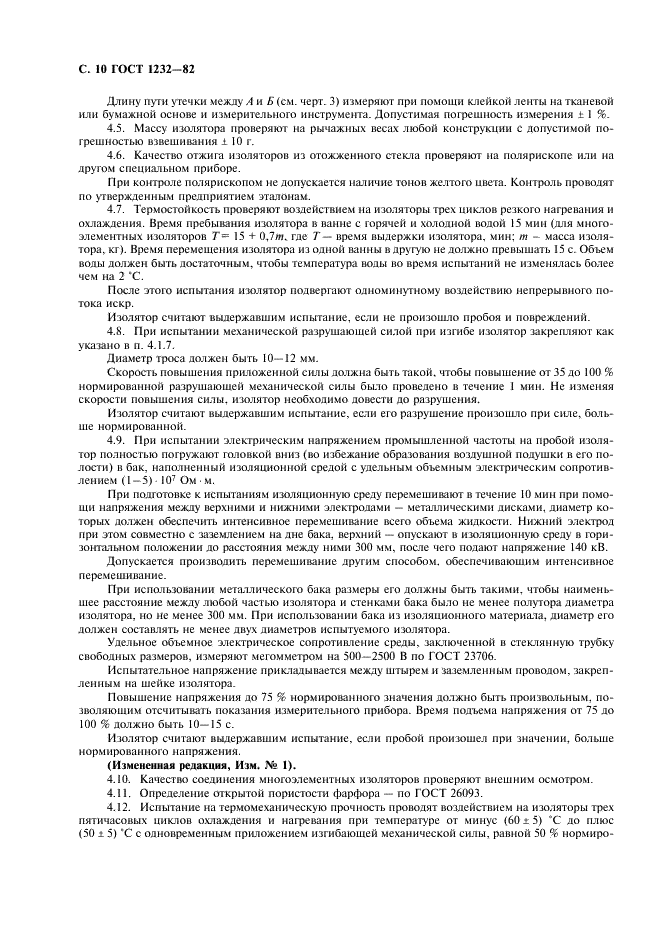 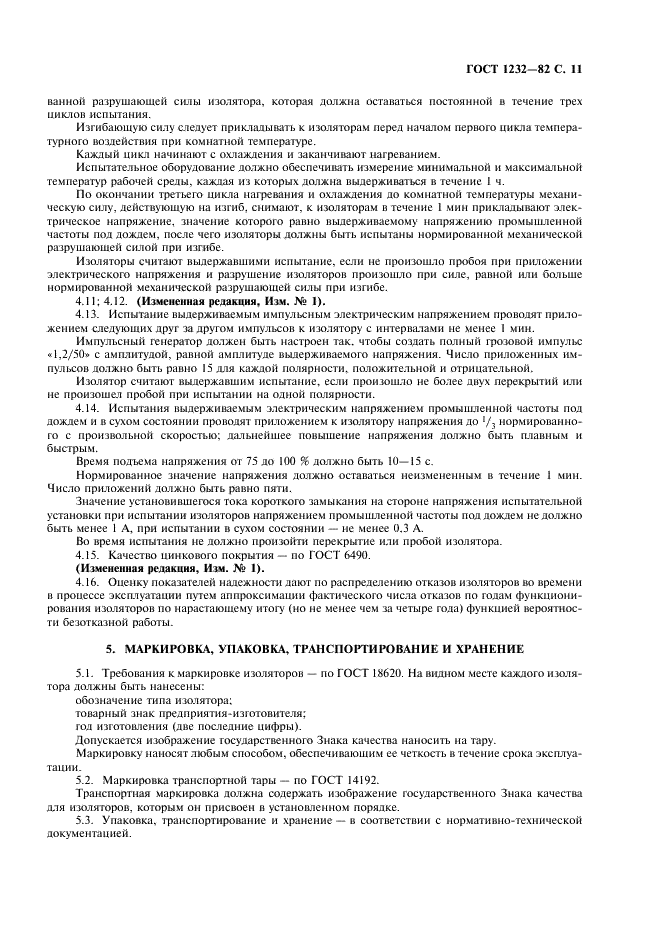 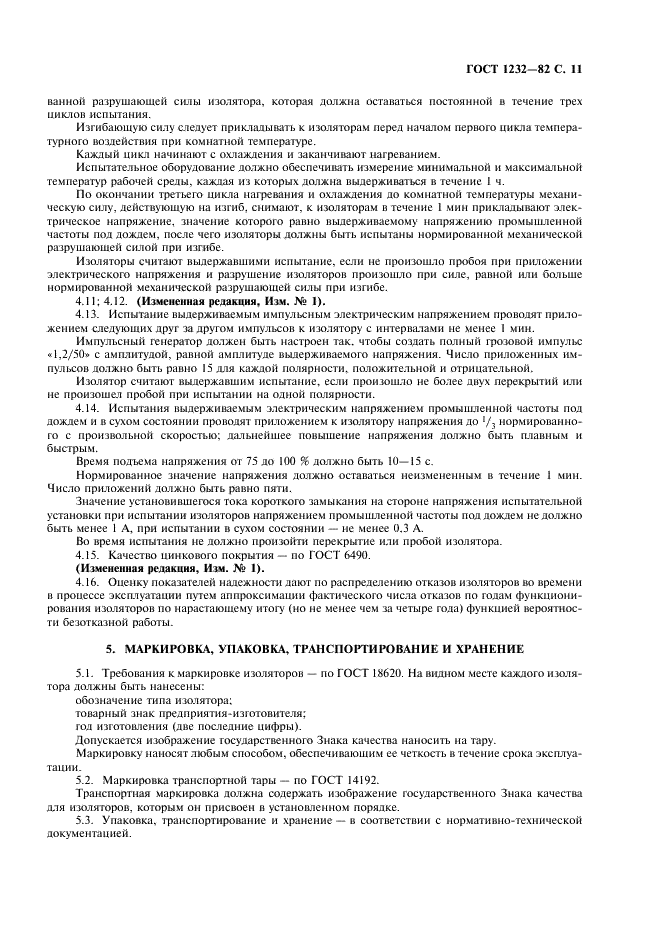 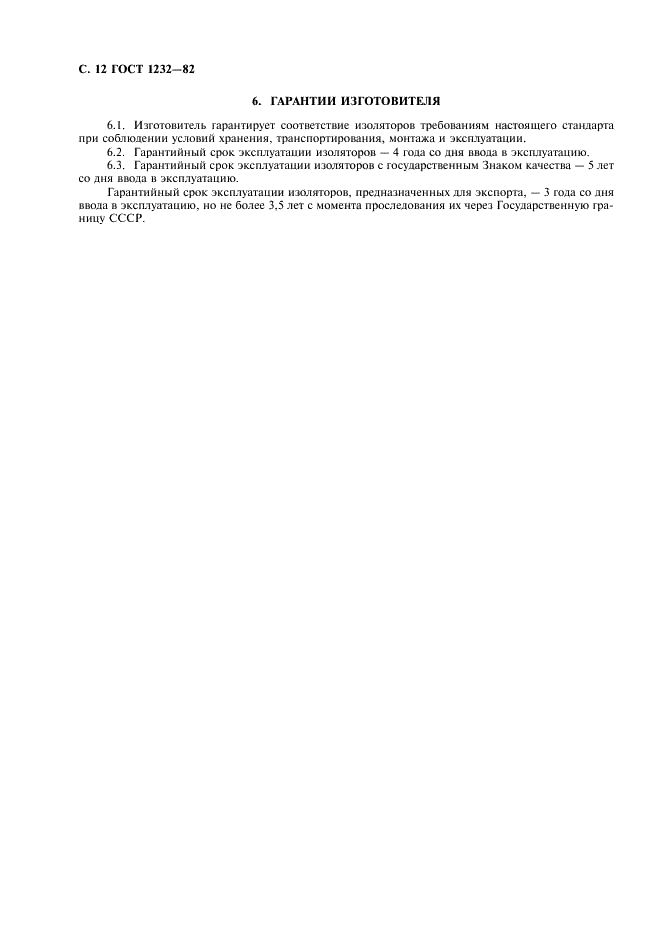 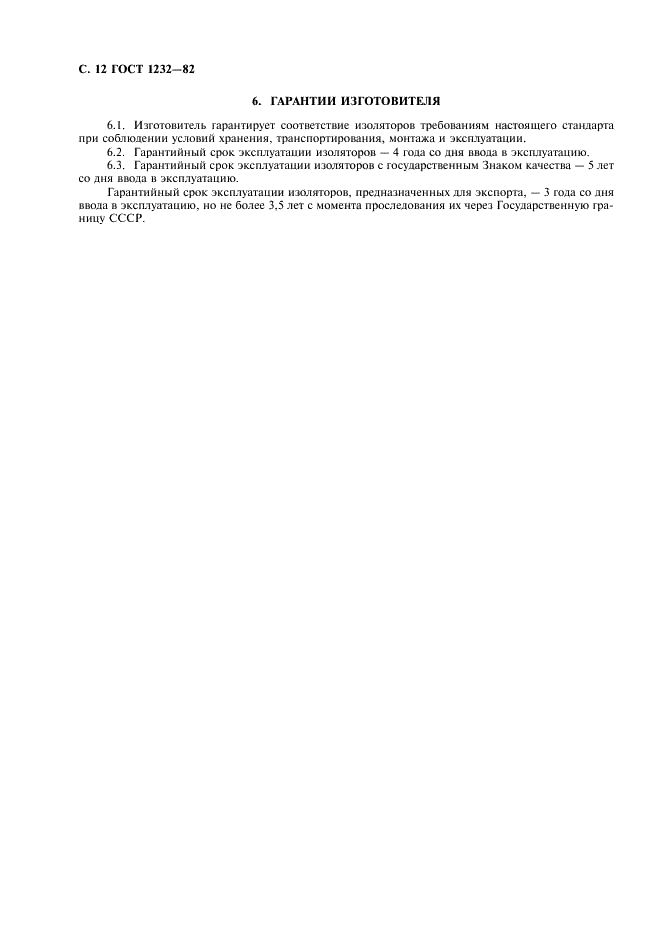 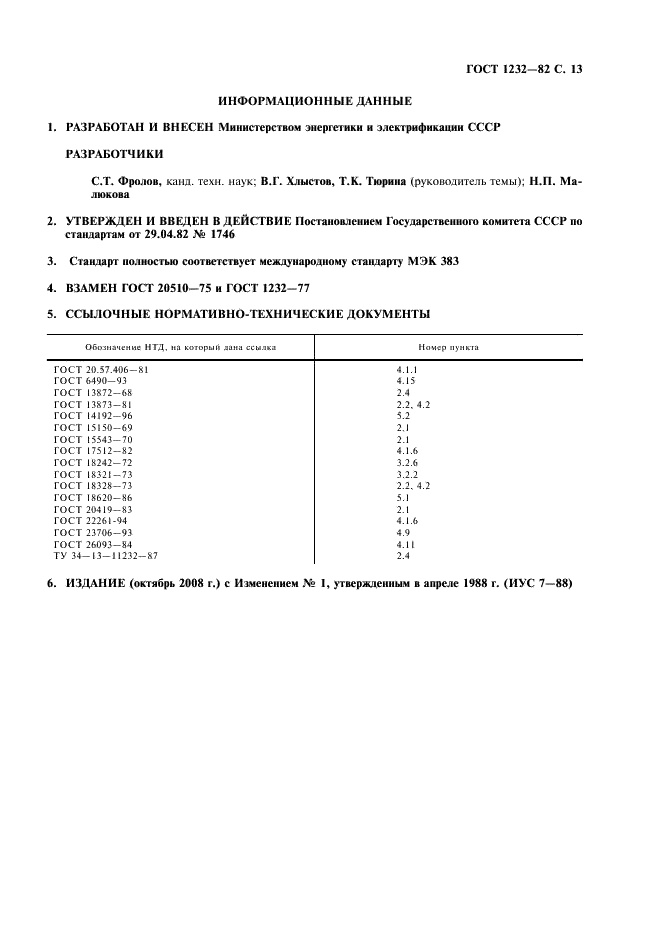 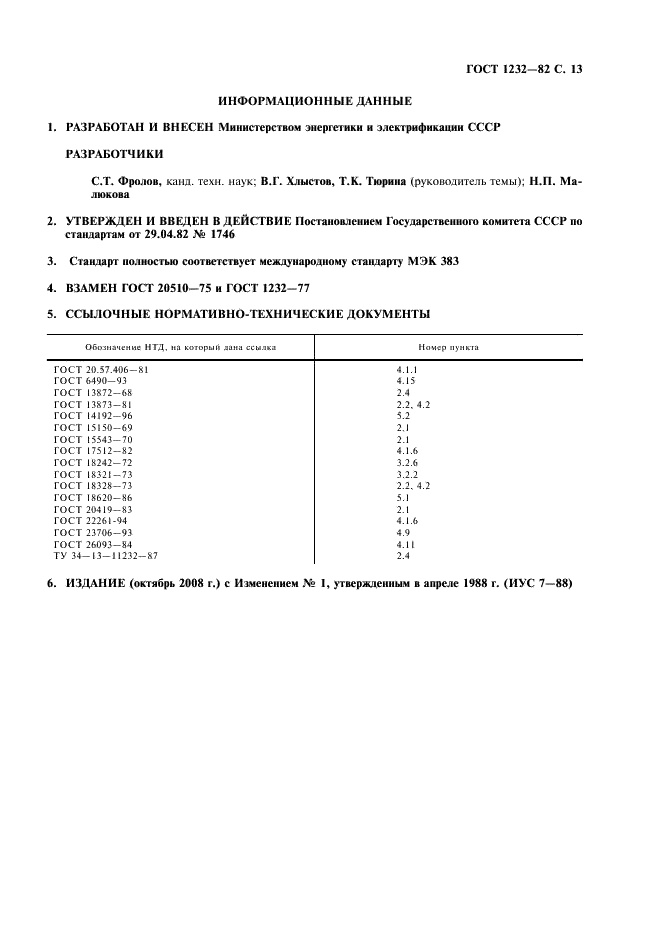 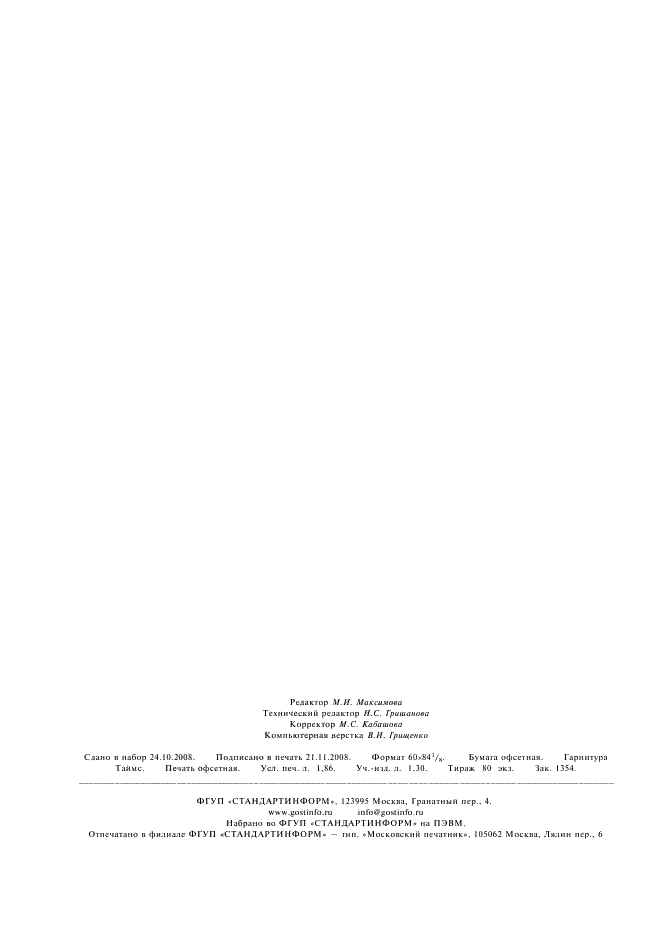 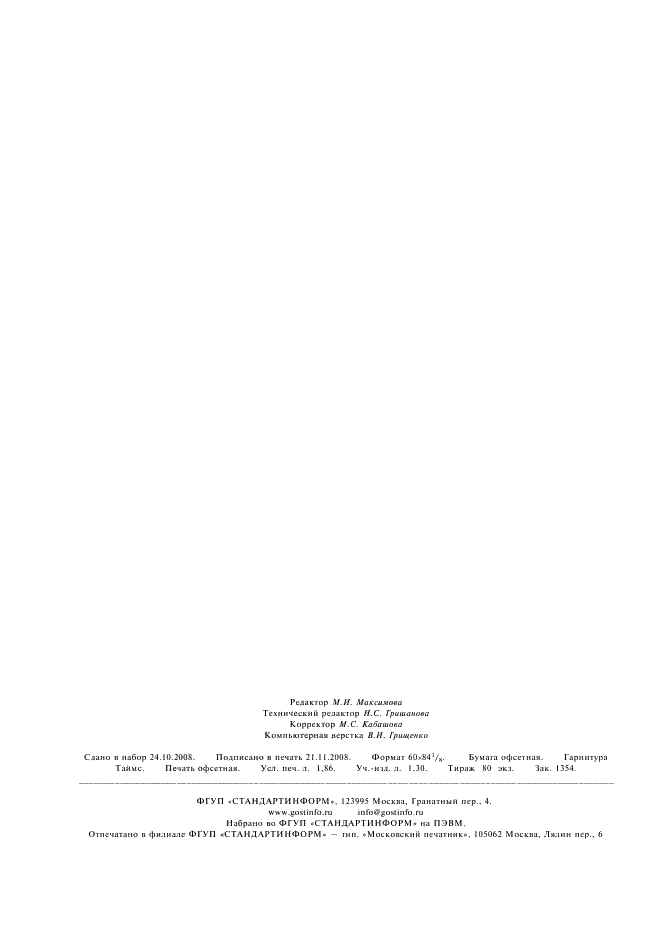 